Aarhus KatedralskoleSelvevaluering og opfølgningsplan på skolens kvalitetsplans målsætninger for skoleåret 19-20Der blev sidste år udarbejdet en kvalitetsplan for Aarhus Katedralskole med målsætninger for skoleåret 19-20. Der skal nu følges op på denne i form af en selvevaluering og en opfølgningsplan.I nedenstående redegørelse for arbejdet med kvalitetsplanens målsætninger er opfølgningen markeret med kursiv. Det må konkluderes, at vi er nået meget langt i arbejdet med kvalitetsplanens målsætninger trods Coronakrisen, og at der ligger planer for det videre arbejde.LEElevtrivselsmålingenSkolen deltager i den lovpligtige trivselsundersøgelse blandt alle skolens elever. I undersøgelsen bliver skolens resultat benchmarket med et stort antal af landets øvrige gymnasier. Undersøgelsen kobles minimum hvert tredje år med en undervisningsmiljøvurdering. Resultatet af trivselsmålingen og undervisningsmiljøvurderingen behandles i Undervisningsmiljøudvalget, der på baggrund af undersøgelsen udarbejder handlingsplaner.Kvalitetsmål 19-20:1. Der følges op på alle handlingsplanerne i den årlige elevtrivselsundersøgelseDer er løbende fulgt op på alle handlingsplanerne fra Elevtrivselsundersøgelsen 2018 og handlingsplanerne er gennemført:Konklusion: Handlingsplanen er gennemført.Opfølgning: Der arbejdes nu fremadrettet med resultaterne og handlingsplanerne fra Elevtrivselsundersøgelsen 2019.2. Skolens resultater ligger over gennemsnittet i den benchmarkgruppe, som vi indgår i (ca. 50 sammenlignelige skoler).Der er gennemført en ny elevtrivselsundersøgelse i 2019. Det har trukket meget længe ud med at få resultaterne af den obligatoriske elevtrivselsundersøgelse 2019 fra ministeriet grundet tekniske vanskeligheder. Og det har desværre ikke været muligt at benchmarke med andre skoler på alle spørgsmål i denne omgang. Dog har ministeriet offentliggjort en benchmarking med Stx-landsresultaterne for elevtrivselsundersøgelsens 5 hovedområder, hvoraf det fremgår, at skolen ligger over landsgennemsnittet på alle 5 områder:  Afdeling: Aarhus Katedralskole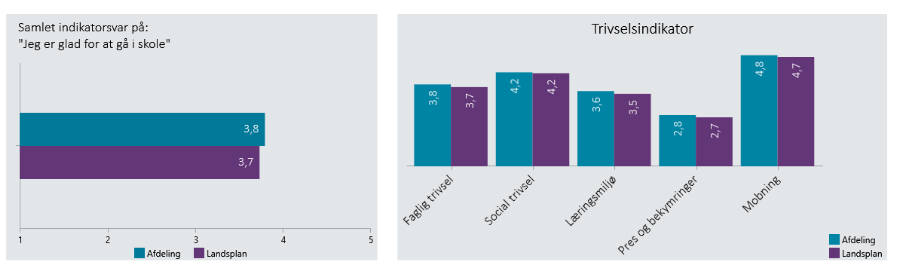 På skolen har et undervisningsmiljøudvalg bestående af elever, lærere og ledelse behandlet undersøgelsens resultater og på den baggrund udformet handlingsplaner. Udvalget vil også følge op på implementeringen af handlingsplanerne. Undersøgelsen med tilhørende handlingsplaner er offentliggjort på skolens intranet for elever og ansatte, ligesom den ligger på skolens hjemmeside til eksterne interesserede. Vi havde en svarprocent på 76 og undersøgelsens resultater er generelt meget positive. Undervisningsmiljøudvalget har i handlingsplanerne valgt at fokusere på et antal indsatsområder, som det realistisk er muligt at afslutte arbejdet med inden for det næste halve år inden næste undersøgelse.Konklusion: Der er fulgt op på alle handlingsplanerne i elevtrivselsundersøgelsen og en ny er gennemført. Undervisningsministeriet har desværre ikke muliggjort en sammenligning på alle parametre, men i de 5 overordnede områder ligger skolen over landsgennemsnittet, og målet er derfor opnået.Opfølgning: Der følges fremadrettet op på handlingsplanerne fra den nyeste elevtrivselsundersøgelse.Fastholdelse Det er skolens målsætning at fastholde så mange elever som muligt på uddannelsen. Derfor skal elevfrafaldet nedbringes og elevernes fravær skal være lavt.Kvalitetsmål 19-20:Frafald: Skolens frafald skal nedbringes. Målet er, at skolens frafald er på niveau med eller lavere end det gennemsnitlige frafald i den sidste 5–årige periode. Frafaldet skal desuden sættes i relation til frafaldet på de øvrige 6 gymnasier i Aarhus. Skolens egne tal for perioden 2015 - 2020 Frafaldet beregnes ud fra antal elever på skolen pr. 11. august og kan derfor variere i forhold til ministeriets tal.Fra Undervisningsministeriets database Gennemførelse i procent – ministeriets database har kun tal til og med skoleåret 17/18:Konklusion: Frafaldet for den årgang, der blev studenter i 2020, har været lavere end gennemsnittet for de 5 sidste år, men frafaldet bør stadig begrænses.Opfølgning: Der arbejdes fremadrettet med at begrænse frafaldet via nye handlingsplaner (se opfølgningen på årets handlingsplaner).Fravær: Skolens mål for fremmøde og aflevering af skriftligt arbejde skal overholdes. Målene er som følger:Et samlet gennemsnitligt fremmøde på 92%  (91% for skoleåret 17/18)92% af elevernes skriftlige arbejde afleveres (96% for skoleåret 17/18)En reduktion af antallet af elever med fravær over 15% sammenlignet med gennemsnittet af de 5 foregående år.En reduktion af antallet af elever med skriftlige forsømmelser over 15% sammenlignet med gennemsnittet af de 5 foregående år.Fravær: Konklusion: Tallene viser, at vi i år har nået målet om et samlet fysisk fremmøde på over 92%. Det skal dog bemærkes, at tallet er fremkommet på baggrund af coronaperioden. Igen i år nås måltallet omkring antal afleverede skriftlige opgaver også. Det samme gælder antallet af elever med et samlet fravær over 15%, hvor tallene er reduceret markant i forhold til året før. Der er dog sket en stigning i antal elever med samlede skriftlige forsømmelser over 15% og her opnås måltallet ikke.Opfølgning: Der skal fremadrettet arbejdes med at begrænse antallet af elever med skriftlige forsømmelser på over 15%. Dette vil være en del af næste skoleårs kvalitetsplan.I skolens handlingsplaner indgår desuden en handlingsplan omkring elevfrafald – se bilag 1, strategi 12. Denne handlingsplan skal være opfyldt.Der henvises til opfølgningen på skolens handlingsplaner i bilag 1. Konklusion: Strategien er jævnfør opfølgningen på skolens handlingsplaner opfyldt.Opfølgning: Der arbejdes i det kommende skoleår med den nye strategi til begrænsning af frafald.UndervisningsevalueringRetningslinjerne for undervisningsevaluering på Aarhus Katedralskoles er følgende: På alle hold evaluerer eleverne undervisningen to gange årligt. Evalueringen sker anonymt og skriftligt og efter hver evaluering er der en mundtlig efterbehandling i dialog med klassen. De vigtigste punkter sammenfattes og fastholdes i en evalueringslog i Teams, som holdet har let og løbende adgang til. Ledelsen har læseadgang til sammenfatningerne, og disse medbringes til MUS.Kvalitetsmål 19-20:Det er målet, at undervisningen på alle hold evalueres efter skolens retningslinjer. Pædagogisk udvalg evaluerede processen ved en lærerfokusgruppe primo maj. Tilbagemeldinger fra fokusgruppen og kommentarer fra lærerkollegiet og PU centrerede sig primært om udformning af det fælles evalueringsspørgeskema. Generelt var der positive tilbagemeldinger fra lærere og elever. PU har efterfølgende justeret spørgeskemaet, der er klar til brug i skoleåret 20/21. En optælling viser, at evalueringen er foregået på 99% af holdene efter skolens retningslinjer. Evalueringerne er delt med nærmeste leder, og resultatet er inddrages som en del af MUS.Konklusion: Det kan konkluderes at målet er nåetOpfølgning: Der arbejdes fremadrettet med det justerede spørgeskema ved efterårets(3.g)/forårets evaluering (1.g og 2.g), mens læreren selv kan tilrettelægge efterårets evaluering.Løbende evaluering af elevernes faglige udviklingDen enkelte faglærer evaluerer løbende elevens indsats og udbytte. Det sker i den daglige undervisning og i forbindelse med skriftlige opgaver, projekter, andre produkttyper og terminsprøver. I 1.g i grundforløbet foregår den løbende interne evaluering af elevernes faglige standpunkt endvidere i form af en evalueringssamtale med alle elever og i studieretningsforløbet, hvor der holdes konsultationer mellem faglærer og elev. Tre gange om året evaluerer klassens lærere den enkelte elevs samlede standpunkt. Der gives standpunktskarakterer i hhv. november og marts og årskarakterer ved skoleåret afslutning. Der gives ikke standpunktskarakterer i efterårssemestret i 1g. Ved afslutningen af grundforløbet skal eleverne til en intern prøve i hhv. i almen sprogforståelse og naturvidenskabelige grundforløb, hvor der gives karakter. Denne karakter er medtællende i det samlede gennemsnit.Der afholdes termins- og årsprøver i et omfang specificeret på skolens hjemmeside.Arbejdet med elevernes eksamensresultater og fagets løfteevne indgår i FUS. Kvalitetsmål 19-20:Eksamensresultater: Skolens mål er, at karaktergennemsnittet fastholdes eller øges i forhold til skolens gennemsnit i den sidste 5-årige periode. Karaktergennemsnittet sættes samtidig i relation til udviklingen i landsgennemsnit, regionsgennemsnit og gennemsnittet for Århus-gymnasierne. Eksamensresultat: Skolens resultat på 8,4 var en delt 4. plads på landsplan sammen med Marie Kruses Skole 8,4, Egå Gymnasiuem, 8,5, Aurehøj Gymnasium 8,6, Rysensteen Gymnasium 8,9.Konklusion: Målet er opnået, idet skolens eksamensresultat 2019 ligger over gennemsnittet for de foregående 5 år.Opfølgning: Der er ingen særlig opfølgning her, da målet er opnået.Feedback: Skolens mål er, at ETU-scoren på spørgsmålet ”Jeg får tilbagemeldinger fra lærerne, som jeg kan bruge til at blive bedre i fagene” fastholdes eller øges i forhold til niveauet i seneste ETU (december 2018), som var over landsgennemsnittet for Stx-gymnasier.  Konklusion: Da elevtrivselsundersøgelsen i år er gennemført af Børne- og undervisningsministeriet kan tallene ikke sammenlignes med tallene fra året før. Der er desværre heller ikke et landsgennemsnit for dette års undersøgelse.Opfølgning: Det er forventningen, at næste års undersøgelse kan sammenlignes med resultaterne fra undersøgelsen i 2019.Elevernes overgangsfrekvens til videregående uddannelseI den løbende undervisning (herunder også gæstelærerbesøg, foredrag, ekskursioner m.v.) styrkes elevernes viden om og forståelse for fagenes rolle i videre uddannelse og erhverv. Endvidere arrangerer skolen i løbet af det 3-årige forløb en række aktiviteter, hvor eleverne bliver orienteret om og arbejder med valg i forbindelse med uddannelse og fremtidig karriere. Det sker i bl.a. i grundforløbets karrierelæringsblokke, ved besøg fra Studievalg Danmark og UU samt via deltagelse i VIAs studieinfo-dag, universiteternes studiepraktik og U-days. Elevernes overgang til videregående uddannelser kan følges hvert år dels via studenternes overgang til videregående uddannelse 27 måneder efter eksamen dels via tal fra Studievalg Østjylland, der viser hvilke uddannelser skolens studenter søger.Kvalitetsmål 19-20:1. Det er målet, at gennemsnittet af antal studenter, der er påbegyndt en videregående uddannelse efter 27 måneder efter eksamen ligger over landsgennemsnittet. 2. Det er målet, at over 60% af de af skolens elever, der søger ind på en videregående uddannelse det pågældende år, søger en længerevarende videregående uddannelse.I nedenstående tabel er overgangsfrekvensen opgjort for både 27 måneder og 39 måneder (røde tal) efter eksamen. Tallene 39 måneder efter eksamen findes dog endnu ikke for årgang 2016. De samlede tal summerer ikke op til 100% præcist. Dette skyldes muligvis nogle upræcise afrundinger i UVMs databaser.Konklusion:  Resultaterne i ovenstående tabel viser, at første kvalitetsmål ikke er opfyldt, i det overgangsfrekvensen til videregående uddannelse er lavere end landsgennemsnittet. Da vi ved, at mange af skolens elever kommer sent i gang med uddannelse, kunne det være interessant at kende tallene mere end tre-fire år efter studentereksamen. Disse tal er desværre ikke tilgængelige.Andet kvalitetsmål er til gengæld opfyldt, i det 76% af dem, der søger videre, vælger en længerevarende videregående uddannelse.Opfølgning: Ovenstående tal skal i næste skoleår gøres til genstand for en nærmere diskussion på skolen, hvor det debatteres, hvilke handlemuligheder vi har for at sikre en højere og tidligere overgangsfrekvens til videregående uddannelse.Medarbejdertrivselsundersøgelsen og APVSkolen gennemfører hvert tredje år en medarbejdertrivselsundersøgelse og en arbejdspladsvurdering. Undersøgelsen tilrettelægges af SU, og SU vedtager efterfølgende opfølgende handlingsplaner med angivelse af tidsramme og ansvarlige.Kvalitetsmål 19-20:Der udarbejdes en ny MTU og APV i foråret 2020 og der udarbejdes handlingsplaner til denne.Der er efter forarbejde i SU i efteråret 2019 udarbejdet en ny arbejdspladsvurdering og medarbejdertrivselsundersøgelse i marts 2020. Svarprocenten var på 86%. Generelt er resultaterne meget tilfredsstillende og tegner et billede af en endog rigtig god arbejdsplads. En undergruppe under SU har på baggrund af resultaterne udarbejdet handlingsplaner, som SU efterfølgende har vedtaget. Der arbejdes nu med at følge op på handlingsplanerne.Det er målet, at skolen ligger på niveau med resultaterne fra den sidste undersøgelse.Skolens resultater ligger, hvad angår de fleste svar, over resultaterne fra den sidste undersøgelse. Der er tale om en meget tilfredsstillende undersøgelse af trivslen mm. på arbejdspladsen.Konklusion: Der er udarbejde en ny MTU og APV  med tilhørende handlingsplaner og resultaterne ligger samlet set over sidste undersøgelses resultater.Opfølgning: Der følges i det kommende skoleår op på handlingsplanerne fra dette års undersøgelse. Skolens årlige handlingsplaner fastsat i henhold til skolens strategi for årene 2019- 2023Skolens handlingsplaner indeholder hvert år en række indsatsområder, som der arbejdes med i det pågældende skoleår. Til alle handlingsplaner er der knyttet målsætning, evalueringsprocedure og tovholdere i henhold til skolens strategiplan for årene 2019 – 2023. Handlingsplanerne ses i bilag 1. Der udarbejdes hvert år i august en opfølgning på disse handlingsplaner. Der er udarbejdet en særskilt opfølgning på handlingsplanerne – se denne.Hovedområde i ETU Udfordring/problem Tiltag/løsning Status medio oktober ’19 Social trivsel Score lavere end landsgennemsnittet på spg. ”Der er gode muligheder for at få støtte og vejledning, hvis jeg har det svært”Tydeligere kommunikation til eleverne om skolens støttetilbud (læse/studie/matematikvejledning m.v.) ad hvilke indgange. Følgende tiltag er iværksat -Oversigtsplan i glasmontre m. vejledernes ansvarsområder og kontaktinfo. -Bedre skiltning af vejlederkontorerne-Afholdelse af læsescreening og matematikscreening i alle 1.g-klasser og derefter henvisning til vejleder. - Der afholdes 4 fælles møder pr. år ml. alle vejledere og ledelsen m.h.p. at sikre koordinationPresMange elever føler sig meget hyppigt pressede særligt pga.  karakterer og af egne krav og forventninger til skolearbejdet, lektier og koordinering af skr. opgaver. Der laves en fokusgruppeunder- søgelse med elever fra forskellige årgange og klasser m.h.p. at afdække problemet. Herefter opstilles en række mulige løsningsforslag, som gennemføres.   Arbejdsgruppen afvikler fokusgruppeinterviews  primo november november og har planlagt og afviklet en temauge i uge 4 (Sund Læring-uge) med fokus på forskellige aspekter af skolehverdagenUndervisningsmiljø Undervisningslokaler og   fællesområde kan gøres mere indbydende spændende/inspirerendeEn arbejdsgruppe undersøger i 18-19 lokalernes pædagogiske indretning og udsmykning - Indsatsen tager udgangspunkt i anbefalingerne herfra. 4 undervisningslokaler er nyindrettede/ny-møblerede mhp. at muliggøre variation og alternative undervisningsformer.  Kunstudvalget har med henblik på løbende udsmykning af klasselokaler etableret udstillingsskinner i 2 klasselokaler til løbende udstilling af elevværker.Digitalisering Eleverne oplever i lavere grad end på landsplan, at skolen lærer dem om etiske aspekter ved digitale medier samt sikkerhed og lovlighed Der udformes en plan for at informere og træne eleverne i dette. Pædagogisk IT-udvalg har udarbejdet en 3-årig progressionsplan m. 4 søjler: 1.IT i undervisningen2. IT og teknologi3. Informationssøgning4. On-line livet.Frafald / gennemførsel pr. 11 august 2020Frafald / gennemførsel pr. 11 august 2020Frafald / gennemførsel pr. 11 august 2020Frafald / gennemførsel pr. 11 august 202011.08.201511.08.201608.08.201711.08. 201811.08.1911.08.1911.08.20GennemførelseGennemførelse1.g28328328099%99%2.g 30830230228091%91%3.g31029027327326886%86%3.g31030630129629695%95%3.g31129226125582%82%Skole14/1515/1616/1717/18Aarhus Katedralskole82838278Marselisborg Gymnasium85848890Langkær Gymnasium78858283Risskov Gymnasium89909087Egå Gymnasium87898986Århus Statsgymnasium81868588Viby Gymnasium84888684Gns. Aarhus-gymnasierne84868685Landsgennemsnit84858585ForsømmelserMål Opgjort ved skoleårets afslutningSamlet fremmøde 92%93,8%(2019: 91,6%, 2018: 91,2%)Samlet skriftligt arbejde afleveret92%96,2%  (2019: 96,1%   2018: 95,9%)Reduktion af antal elever med samlede forsømmelser over 15%En reduktion sammenlignet med de foregående år:(2015: 79, 2016: 86, 2017: 54, 2018: 76, 2019: 61, gns. 15-19: 71)28Reduktion af antal elever med samlede skriftlige forsømmelser over 15%En reduktion sammenlignet med de foregående år:(2015: 55, 2016: 41, 2017: 30, 2018: 37, 2019: 33, gns. 15-19: 39)4520142015201620172018Gns 14-182019Lands-gns 2019Regions-gns 2019Gns. Århus- skolerne 20198,18,08,38,68,58,38,47,47,47,6Overgangfrekvens til videregående uddannelse 27/39 mdr. efter eksamen- Dimittender 2014, 2015 & 2016Overgangfrekvens til videregående uddannelse 27/39 mdr. efter eksamen- Dimittender 2014, 2015 & 2016Overgangfrekvens til videregående uddannelse 27/39 mdr. efter eksamen- Dimittender 2014, 2015 & 2016Overgangfrekvens til videregående uddannelse 27/39 mdr. efter eksamen- Dimittender 2014, 2015 & 2016Nationale tal – stxNationale tal – stxNationale tal – stxNationale tal – stx201420152016Erhvervsfaglige uddannelser: 6,1% (7%)5,5% (6,4%)4,9%Korte videregående uddannelser: 5,6% (6%)5,5% (6,2%)5,3%Mellemlange videregående uddannelser: 21,7% (26,8%)21,5% (26,6%)20,6%Lange videregående uddannelser*: 45,3% (46,3%)44% (45,7%)44%Uoplyst: 21,2% (13,9%)23,4% (15%)25,2%Samlet overgangsfrekvens: 78,7 (86,1%)76,5 (84,9%)74,8%%-del, der søger lang videregående uddannelse58% (54%)58% (54%)59%Aarhus KatedralskoleAarhus KatedralskoleAarhus KatedralskoleAarhus Katedralskole201420152016Erhvervsfaglige uddannelser: 2,1% (4,2%)3,9% (3,9%)3%Korte videregående uddannelser: 2,6% (3,9%)2,6% (3,9%)2,6%Mellemlange videregående uddannelser: 13,1% (19,5%)9,9% (18,5)10,4%Lange videregående uddannelser*: 48,3% (52,1%)49,6% (53,4%)50,4%Uoplyst: 34,3% (20,8%)32,8% (15,5%)34,8%Samlet overgangsfrekvens: 66,1% (79,7%)66% (79,7%)66,4%%-del, der søger lang videregående uddannelse73% (65%)75% (67%)76%